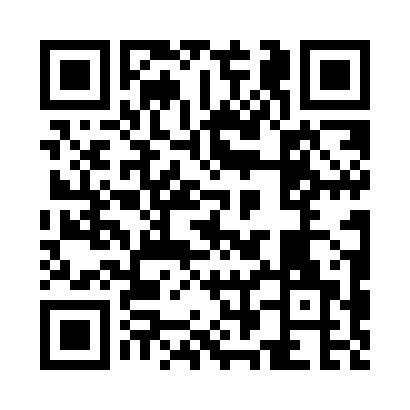 Prayer times for Bedford Heights, Ohio, USAMon 1 Jul 2024 - Wed 31 Jul 2024High Latitude Method: Angle Based RulePrayer Calculation Method: Islamic Society of North AmericaAsar Calculation Method: ShafiPrayer times provided by https://www.salahtimes.comDateDayFajrSunriseDhuhrAsrMaghribIsha1Mon4:165:571:305:329:0310:442Tue4:165:571:305:329:0310:443Wed4:175:581:315:329:0310:444Thu4:185:581:315:329:0310:435Fri4:195:591:315:329:0310:436Sat4:206:001:315:329:0210:427Sun4:216:001:315:329:0210:418Mon4:226:011:315:329:0110:419Tue4:236:021:315:329:0110:4010Wed4:246:021:325:329:0110:3911Thu4:256:031:325:329:0010:3812Fri4:266:041:325:329:0010:3813Sat4:276:051:325:328:5910:3714Sun4:286:051:325:328:5810:3615Mon4:296:061:325:328:5810:3516Tue4:306:071:325:328:5710:3417Wed4:326:081:325:328:5710:3318Thu4:336:091:325:328:5610:3119Fri4:346:101:325:318:5510:3020Sat4:356:101:335:318:5410:2921Sun4:376:111:335:318:5310:2822Mon4:386:121:335:318:5310:2723Tue4:396:131:335:318:5210:2524Wed4:406:141:335:308:5110:2425Thu4:426:151:335:308:5010:2326Fri4:436:161:335:308:4910:2127Sat4:456:171:335:308:4810:2028Sun4:466:181:335:298:4710:1929Mon4:476:191:335:298:4610:1730Tue4:496:201:335:298:4510:1631Wed4:506:211:325:288:4410:14